Prévost est parfois qualifié de » moine défroqué » : que signifie cette expression et à quel épisode de sa vie  fait-elle allusion ? Prévost s’est créé un patronyme : «  Prévost d’Exiles ». Expliquez. Prévost a eu, à plusieurs reprises, des démêlés avec la justice. Donnez deux exemples de ses ennuis judiciaires. BILAN : expliquez la citation de Sainte-Beuve. L’abbé PREVOSTFlashez le QR Code et constituez une frise chronologique en insérant les informations liées aux dates suivantes :               1697/ 1721/ 1728/ 1730/ 1736/ 1763Un siècle entre libertinage et ordre moral.Quelle est la date de mort de Louis XIV ?A quoi correspond la période qui va de 1715 à 1723 ? Quand le règne de Louis XV commence-t-il ? A quelle date le roman de l’Abbé Prévost, Manon Lescaut, est-il condamné à être saisi chez les libraires et jeté au feu en France ? Faites une petite analyse du tableau ci-contre de FRAGONARD, «  Le Baiser à la dérobée », 1789-1789. 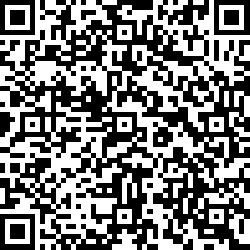 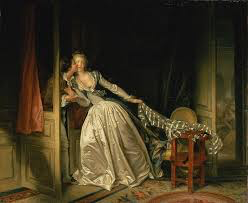 